教高〔2017〕781号河 南 省 教 育 厅关于成立河南省普通高等学校安全科学与工程类等本科专业教学指导委员会的通知各本科高等学校：为贯彻落实国务院教育督导委员会办公室《关于组织开展普通高等学校本科专业评估试点工作的通知》（国教督办函〔2016〕6号）要求，进一步加强高校专业建设，充分发挥专家学者对高等教育教学改革的研究、咨询、指导作用，推动高等教育内涵式发展，大力提升本科人才培养质量，在各高校推荐的基础上，经研究，决定组建河南省普通高等学校安全科学与工程类等37个本科专业教学指导委员会（以下简称“教学指导委员会”）。现将有关事项通知如下：一、教学指导委员会性质教学指导委员会是省教育厅聘任并领导的专家组织，具有非常设学术机构的性质，受省教育厅委托开展高等学校本科教学的研究、咨询、指导、评估、服务等工作。二、主要任务（一）组织和开展本学科专业教学领域的理论与实践研究。（二）指导高等学校的专业、课程、教材、实验室、师资队伍等教学基本建设，推进教学改革。（三）制订符合我省实际的专业教学质量标准。（四）承担本科专业评估任务，提供相关咨询。（五）组织有关师资培训、学术研讨和信息交流等工作。（六）完成教育厅委托的其他任务。三、教学指导委员会组成及任期各教学指导委员会设主任委员1人，副主任委员若干人、秘书长1人。教学指导委员会的工作由主任委员主持，副主任委员协助，秘书长协助主任和副主任委员处理日常工作。本届教学指导委员会委任期自2017年9月1日起至2020年12月31日止。四、工作保障各高校和有关单位要积极支持教学指导委员会的工作，委员所在单位应为委员参加教学指导委员会工作提供必要的支持。附件：河南省普通高等学校安全科学与工程类等本科专业教学指导委员会委员名单                              2017年9月14日附  件河南省普通高等学校安全科学与工程类等本科专业教学指导委员会委员名单一、安全科学与工程类主任委员：高建良   河南理工大学副主任委员（按姓氏笔画排序）：丁淑敏   中原工学院张  兰   郑州大学秘书长：魏建平   河南理工大学委  员（按姓氏笔画排序）：马会中   郑州大学马德宝   黄河科技学院王公忠   河南工程学院刘章现   河南城建学院何朋立   洛阳理工学院彭伟功   郑州航空工业管理学院二、材料类主任委员：关绍康   郑州大学 副主任委员（按姓氏笔画排序）：文九巴   河南科技大学张普玉	河南大学杨留栓	河南城建学院徐三魁	河南工业大学管学茂	河南理工大学秘书长：汤克勇	郑州大学委  员（按姓氏笔画排序）：井强山	信阳师范学院尹艳红	河南师范大学方少明	郑州轻工业学院牛永生	安阳工学院王卫民	安阳师范学院王利剑	洛阳理工学院王志新	中原工学院刘小娣	南阳师范学院刘清玲	新乡学院张艳鸽	许昌学院张营堂	河南工学院张瑞珠	华北水利水电大学辛长征	河南工程学院连照勋	河南科技学院周亚军	黄河科技学院屈晓莉	黄河交通学院姚新建	周口师范学院曹广秀	商丘师范学院曹可生	平顶山学院三、地理科学类主任委员：刘荣增	河南财经政法大学副主任委员（按姓氏笔画排序）：张成才	郑州大学秦耀辰	河南大学魏峰远	河南理工大学秘书长：罗  庆	河南财经政法大学委  员（按姓氏笔画排序）：牛继强	信阳师范学院刘绍堂	河南工程学院吴国玺	许昌学院张  艳	南阳师范学院张永新	洛阳师范学院张宏敏	河南城建学院李  玲	河南农业大学李志萍	华北水利水电大学李学鑫	商丘师范学院罗丽丽	郑州师范学院梁亚红	平顶山学院焦士兴	安阳师范学院魏新玲	信阳学院四、电气类主任委员：高金峰	郑州大学副主任委员（按姓氏笔画排序）：王延峰	郑州轻工业学院王福忠	河南理工大学史敬灼	河南科技大学朱雪凌	华北水利水电大学秘书长：王克文	郑州大学委  员（按姓氏笔画排序）：王  萌	河南师范大学王希娟	洛阳师范学院刘俊峰	新乡学院朱清慧	南阳理工学院朱煜钰	黄河科技学院宋晓燕	平顶山学院宋海军	郑州工程技术学院张  伟	河南科技学院张元敏	许昌学院李汝良	商丘学院李建月	洛阳理工学院杨天明	河南科技学院新科学院陈富安	河南工业大学赵纲领	商丘师范学院赵海发	黄河交通学院秦长海	安阳工学院崔光照	郑州科技学院崔建峰	郑州航空工业管理学院常文平	河南工学院景毅林	安阳师范学院程  全	周口师范学院樊晓虹	河南城建学院五、电子商务类主任委员：魏明侠	河南工业大学副主任委员（按姓氏笔画排序）：朱永明	郑州大学李  煜	河南大学陈  新	郑州轻工业学院潘  勇	河南财经政法大学秘书长：雷  兵	河南工业大学委  员（按姓氏笔画排序）：王一平	南阳理工学院王亚丹	信阳学院王趁荣	中原工学院信息商务学院刘彩霞	郑州工业应用技术学院刘新同	河南师范大学许茂伟	洛阳理工学院陈占伟	周口师范学院武化岩	河南工程学院范云芝	商丘师范学院范刚龙	洛阳师范学院郑秋生	中原工学院赵  巧	黄淮学院赵澄东	商丘工学院钟和平	许昌学院郭新宝	河南科技大学崔小俊	郑州财经学院崔艳红	郑州升达经贸管理学院曹献存	河南牧业经济学院黄继海	郑州工程技术学院潘一平	信阳农林学院六、电子信息类主任委员：王忠勇	郑州大学副主任委员（按姓氏笔画排序）：刘玉芳	河南师范大学刘洲峰	中原工学院张长森	河南理工大学杨铁军	河南工业大学陆桂明	华北水利水电大学郑国强	河南科技大学潘建斌	河南农业大学秘书长：齐  林	郑州大学委  员（按姓氏笔画排序）：王丽娟	郑州升达经贸管理学院王志安	安阳学院王建超	新乡学院王桂芝	河南牧业经济学院王艳辉	平顶山学院冯光辉	郑州工业应用技术学院乔建良	南阳理工学院刘兆瑜	郑州航空工业管理学院刘金江	南阳师范学院向  兵	河南大学余本海	信阳师范学院张海泉	郑州师范学院张继军	安阳工学院张鸿辉	周口师范学院李小伟	黄河交通学院李立新	 安阳师范学院李青峰	信阳学院李喜贵	商丘学院杜保强	郑州轻工业学院杜海龙	郑州大学西亚斯国际学院苏  玉	郑州工程技术学院林海霞	郑州成功财经学院罗刘敏	郑州工商学院郑世旺	商丘师范学院姚汝贤	黄淮学院洪新华	河南科技学院新科学院赵红梅	河南城建学院赵明富	河南科技学院夏玉杰	洛阳师范学院徐立新	河南工学院柴远波	黄河科技学院葛运旺	洛阳理工学院蔡子亮	许昌学院七、公共管理类主任委员：高卫星	郑州大学副主任委员（按姓氏笔画排序）：张茂松	河南财经政法大学汪来杰	河南大学姜运仓	郑州航空工业管理学院饶明奇	华北水利水电大学魏雷东	河南师范大学秘书长：孙远太	郑州大学委  员（按姓氏笔画排序）：马雪芹	平顶山学院孔云梅	华北水利水电大学牛海鹏	河南理工大学王彦杰	新乡医学院三全学院 王莉丽	洛阳师范学院行红芳	郑州轻工业学院张丽青	河南中医药大学张项民	河南科技大学张继东	黄河科技学院张新民	黄淮学院李  妍	郑州工商学院李文山	河南大学民生学院陈凤菊	郑州工程技术学院周书焕	河南工程学院孟  勇	新乡医学院明  鸣	安阳学院胡建锋	许昌学院赵灵芝	河南城建学院郝启秋	安阳师范学院钟劲松	洛阳理工学院高  峰	商丘学院高爱华	商丘师范学院管煜武	河南农业大学八、管理科学与工程类主任委员：施进发	华北水利水电大学副主任委员（按姓氏笔画排序）：杨德钦	郑州航空工业管理学院陈桂香	河南工业大学姚  远	河南大学赵  楠	河南财经政法大学舒良友	河南理工大学臧国全	郑州大学秘书长：何  楠	华北水利水电大学委  员（按姓氏笔画排序）：丁艳红	商丘工学院马玉洁	商丘师范学院马光华	新乡学院方  超	信阳学院牛艳莉	黄河科技学院王  静	河南师范大学王改性	河南科技学院新科学院王桂朵	河南牧业经济学院邓国取	河南科技大学冯  岩	信阳师范学院冯志波	安阳工学院司马静	安阳学院田  梅	新乡医学院吕玉辉	洛阳理工学院孙海玲	郑州工程技术学院江  岭	中原工学院信息商务学院许成刚	河南中医药大学闫  瑾	河南城建学院闫秀敏	河南科技学院阮家港	商丘学院张瑞红	安阳师范学院李  勇	黄淮学院李红艳	河南工程学院沈春光	许昌学院夏红云	周口师范学院姬军荣	河南工学院桑  园	郑州大学西亚斯国际学院秦中甫	郑州升达经贸管理学院高大伟	郑州轻工业学院曹邦卿	南阳师范学院董芳芳	郑州工商学院樊小勇	河南大学民生学院九、化工与制药类主任委员：任保增	郑州大学副主任委员（按姓氏笔画排序）：马军营	河南科技大学尹志刚	郑州轻工业学院李  谦	河南大学李朋伟	河南中医药大学陈长坡	河南师范大学赵俊廷	河南工业大学秘书长：胡国勤  郑州大学委  员（按姓氏笔画排序）：王  静	商丘师范学院王子云	周口师范学院王宇飞	郑州工程技术学院王爱荣	河南科技学院新科学院冯喜兰	河南科技学院归风铁	信阳师范学院孙国富	许昌学院闫凤美	黄淮学院宋海香 	安阳工学院张传祥	河南理工大学李  强	安阳师范学院李入林	南阳理工学院李青彬	平顶山学院杨刚宾	洛阳理工学院杨性坤	郑州工商学院周  琳	河南农业大学柳文敏	南阳师范学院胡国强	郑州工业应用技术学院赵龙涛	河南工程学院赵海鹏	河南城建学院徐  晨	洛阳师范学院徐绍红	新乡学院十、化学类主任委员：宋毛平	郑州大学副主任委员（按姓氏笔画排序）：牛景杨 	河南大学刘彦明	信阳师范学院张贵生	河南师范大学陈改荣	新乡学院赵金安	河南城建学院秘书长：李中军	郑州大学委  员（按姓氏笔画排序）：       王  非   河南工程学院王建玲	河南牧业经济学院刘  捷	河南工业大学刘宝忠	河南理工大学孙雨安	郑州轻工业学院吴  慧	商丘学院吴长增	许昌学院张  宁	黄淮学院张少文	洛阳理工学院张留学	中原工学院张裕平	河南科技学院李晓严	信阳学院陈  静	安阳师范学院周文辉	河南大学民生学院孟团结	商丘师范学院郑永军	安阳工学院郑先福	河南农业大学贺国旭	平顶山学院姬鄂豫	南阳理工学院秦会安	郑州师范学院傅玉琴	洛阳师范学院谢建平	周口师范学院谢海泉	南阳师范学院十一、环境科学与工程类主任委员：曹  健	中原工学院副主任委员（按姓氏笔画排序）：马建华	河南大学刘秉涛	华北水利水电大学陈松涛	河南城建学院曾  科	郑州大学蒋  凯	河南师范大学秘书长：段学军	中原工学院委  员（按姓氏笔画排序）：牛俊玲	郑州航空工业管理学院田文杰	洛阳理工学院刘  冰	信阳师范学院刘永德	河南工业大学刘国华	河南工学院岑世宏	郑州工业应用技术学院张宏忠	郑州轻工业学院李志伟	周口师范学院杨  伟	河南理工大学侯绍刚	安阳工学院赵  勇	河南农业大学崔树军	河南工程学院程国斌	平顶山学院谢国红	河南科技学院魏学锋	河南科技大学十二、机械类主任委员：王新杰	郑州轻工业学院副主任委员（按姓氏笔画排序）：刘保国	河南工业大学刘莉莉	河南科技学院吴  中	新乡学院张新民	河南理工大学李  成	郑州大学韩建海	河南科技大学韩林山	华北水利水电大学秘书长：任建军	郑州轻工业学院委  员（按姓氏笔画排序）：马洪儒	安阳工学院付素芳	河南科技学院新科学院田晓光	黄河交通学院刘存祥	河南农业大学刘建寿	洛阳理工学院张兆合	信阳学院张柯柯	河南科技大学张洪飞	黄淮学院张雪松	中原工学院信息商务学院李  晋	周口师范学院李光喜	平顶山学院杜  虹	中原工学院杜可可	郑州科技学院杨汉嵩	黄河科技学院杨师斌	河南城建学院季阳萍	商丘学院罗  浩	信阳师范学院范玉峰	商丘工学院侯毅红	郑州工商学院胡晓波	河南牧业经济学院胡继云	河南工业大学殷志锋	许昌学院秦东晨	郑州大学程雪利	河南工学院蒋志强	郑州航空工业管理学院鲁道邦	南阳师范学院熊运昌	南阳理工学院薛培军	郑州工程技术学院十三、建筑类主任委员：张建涛	郑州大学副主任委员（按姓氏笔画排序）：乔景顺	黄淮学院邢  燕	河南城建学院李  丽	河南大学李  虎	华北水利水电大学秘书长：陈  红	郑州大学委  员（按姓氏笔画排序）：王燕飞	河南科技大学卢军燕	郑州工商学院左满常	郑州升达经贸管理学院张  华	河南工业大学张云华	安阳工学院张达瑾	郑州工业应用技术学院张盼利	河南师范大学新联学院陈兴义	河南理工大学胡云杰	洛阳理工学院赵  磊	新乡学院赵淑玲	郑州航空工业管理学院高庆敏	郑州大学西亚斯国际学院谭  征	南阳理工学院十四、经济学类主任委员：李利英	河南工业大学副主任委员（按姓氏笔画排序）：刘建铭	河南牧业经济学院张学功	河南财政金融学院李金铠	河南财经政法大学苏喜军	华北水利水电大学周  柯	郑州大学郑  云	信阳师范学院赵翠萍	河南农业大学秘书长：李铜山	河南工业大学委  员（按姓氏笔画排序）：万  举	郑州航空工业管理学院马  静	郑州工业应用技术学院王  宏	河南城建学院王三芳	河南工程学院付廷臣	南阳师范学院冯  瑞	郑州轻工业学院田贵生	郑州大学西亚斯国际学院乔俊峰	河南师范大学刘玉来	洛阳师范学院刘玉玲	黄河科技学院吴新静	信阳学院张媛媛	郑州工程技术学院李  浩	河南师范大学新联学院李玉良	平顶山学院杜小伟	河南科技学院新科学院肖红叶	河南大学陈文强	商丘师范学院陈文静	郑州升达经贸管理学院周永新	郑州科技学院周晓瑞	郑州财经学院封俊丽	郑州成功财经学院施孝忠	周口师范学院赵占平	黄淮学院赵志泉	中原工学院郭庆然	河南科技学院郭海清	许昌学院程  杰	洛阳理工学院薛选登	河南科技大学十五、经济与贸易类主任委员：王文臣	信阳师范学院副主任委员（按姓氏笔画排序）：孙恒有	郑州大学张占东	河南财经政法大学杨  波	郑州航空工业管理学院杨海生	安阳师范学院胡国恒	河南师范大学赵予新	河南工业大学耿明斋	河南大学秘书长：梁静波	信阳师范学院委  员（按姓氏笔画排序）：牛文娜	郑州财经学院王丽萍	河南理工大学王香芬	郑州科技学院冯  超	洛阳理工学院冯英歌	黄河科技学院乔  虹	黄淮学院刘凌霄	河南师范大学新联学院刘跃军	中原工学院邢学杰	安阳工学院张  纪	河南科技大学张  梅	郑州轻工业学院张永胜	河南牧业经济学院张成玉	洛阳师范学院张宏军	河南科技学院张保胜	商丘师范学院张振江	平顶山学院李庆利	郑州大学西亚斯国际学院卓凤莉	郑州升达经贸管理学院姜法芹	郑州工程技术学院胥丽娜	周口师范学院赵高送	郑州工业应用技术学院赵景峰	华北水利水电大学姬会英	南阳理工学院郭宝林	河南工程学院陶海东	南阳师范学院高会静	信阳学院董红杰	郑州成功财经学院韩福才	商丘工学院樊  尊	安阳学院十六、力学类主任委员：赵  军	郑州大学副主任委员（按姓氏笔画排序）：王有凯	河南理工大学原  方	河南工业大学唐克东	华北水利水电大学秘书长：王利霞	郑州大学委  员（按姓氏笔画排序）：王  毅	郑州航空工业管理学院刘林超	信阳师范学院张春梅	河南工学院周永源	商丘学院侯丰泽	河南城建学院姜衍仓	郑州升达经贸管理学院徐  彦	新乡学院梁  斌	河南科技大学黄  强	洛阳理工学院十七、历史学类主任委员：张倩红	郑州大学副主任委员（按姓氏笔画排序）：尹全海	信阳师范学院巨永明	河南师范大学张宝明	河南大学秘书长：安国楼	郑州大学委  员（按姓氏笔画排序）：刘晓莉	郑州师范学院张  利	许昌学院张守权	周口师范学院李可亭	商丘师范学院李馥明	洛阳理工学院杨  丽	河南工业大学芦  伟	河南工程学院苏新留	南阳师范学院胡志国	信阳学院郭旭东	安阳师范学院郭红娟	洛阳师范学院薛瑞泽	河南科技大学十八、旅游管理类主任委员：杜书云	郑州大学副主任委员（按姓氏笔画排序）：邝金丽	河南工业大学吕连琴	河南财经政法大学张吉献	安阳师范学院赵成福	河南师范大学彭荣胜	信阳师范学院秘书长：刘  昱	郑州大学委  员（按姓氏笔画排序）：文  平	河南科技学院方相林	安阳学院牛君仪	黄淮学院王军华	郑州工业应用技术学院冯志伟	商丘师范学院向宏桥	河南理工大学孙艳红	河南科技大学朱玉芳	河南农业大学朱杰堂	郑州航空工业管理学院江旅冰	郑州师范学院许国林	许昌学院余  兵	信阳农林学院张立华	洛阳理工学院李  瑞	南阳师范学院李玉清	河南师范大学新联学院李裔辉	郑州科技学院陈姗姗	河南工学院姜  莉	新乡学院赵俊远	信阳学院徐新林	河南牧业经济学院桓占伟	河南大学郭  琰	郑州工程技术学院郭晓阳	中原工学院信息商务学院常俊红	郑州大学西亚斯国际学院梅  华	郑州升达经贸管理学院程金龙	洛阳师范学院霍松涛	河南城建学院十九、马克思主义理论类主任委员：时明德   洛阳师范学院副主任委员（按姓氏笔画排序）：于向东	郑州大学马福运	河南师范大学张兴茂	河南大学杨云善	信阳师范学院随新民	中原工学院曾照烨	河南牧业经济学院秘书长：曹玉涛	洛阳师范学院委  员（按姓氏笔画排序）：孔令兵	郑州师范学院王冰蔚	河南科技学院王建生	河南财政金融学院王炜烨	新乡医学院三全学院 王艳成	华北水利水电大学王鑫宏	黄河科技学院刘振江	河南科技大学刘晓欣	河南工业大学孙金伟	安阳师范学院祁凯丽	商丘学院吴泽强	郑州成功财经学院李  晶	中原工学院信息商务学院李心记	郑州升达经贸管理学院李东坡	商丘师范学院李延明	新乡学院李昱姣	郑州工商学院邱兴平	信阳农林学院陈振国	河南城建学院孟冬冬	南阳师范学院金绪泽	河南师范大学新联学院侯菊英	河南理工大学段卓夫	周口师范学院桂  玉	河南工程学院贾金玲	洛阳理工学院寇鸿顺	许昌学院彭秀兰	黄淮学院甄尽忠	郑州航空工业管理学院魏  彬	商丘工学院二十、美术学类主任委员：赵振乾	河南大学副主任委员（按姓氏笔画排序）：石  品	华北水利水电大学           刘剑利	南阳师范学院张建伟	河南师范大学李建忠	洛阳师范学院邹东升	信阳师范学院魏小杰	郑州大学秘书长：彭西春	河南大学委  员（按姓氏笔画排序）：马  河	洛阳理工学院马公伟	平顶山学院王西军	郑州师范学院冉  玉	郑州航空工业管理学院冉献东	商丘师范学院余  宁	郑州工商学院张大磊	河南财经政法大学张少华	许昌学院张道森	安阳学院张新词	河南科技学院李  宁	安阳师范学院尚丽娜	黄河科技学院南  政	中原工学院娄  宇	信阳学院禹和平	郑州工程技术学院赵腊梅	周口师范学院党大伟	安阳工学院耿  聪	新乡学院袁剑侠	河南工业大学梁立民	黄淮学院蒋  鑫	河南科技大学韩宏斌	河南理工大学雷  鹰	商丘学院魏  华	郑州轻工业学院二十一、能源动力类 主任委员：张全国	河南农业大学副主任委员（按姓氏笔画排序）：王为术	华北水利水电大学吴金星	郑州大学徐  斌	河南科技大学秘书长：刘圣勇	河南农业大学委  员（按姓氏笔画排序）：马宗正	河南工程学院马震宇	郑州航空工业管理学院王  方	中原工学院王许涛	河南城建学院王春雷	信阳师范学院刘文富	黄淮学院孙克春	洛阳理工学院吴学红	郑州轻工业学院娄  云	河南工学院盛  伟	河南理工大学隋继学	河南牧业经济学院瞿  鹏	商丘师范学院二十二、设计学类 主任委员：曹  阳	郑州轻工业学院副主任委员（按姓氏笔画排序）：王  雨	许昌学院王庆斌	河南工业大学刘刚田	河南科技大学曲红升	洛阳理工学院郑  芳	周口师范学院胡中艳	郑州航空工业管理学院凌士义	中原工学院秘书长：高  亮	郑州轻工业学院委  员（按姓氏笔画排序）：万陆洋	郑州工程技术学院尹继鸣	信阳学院牛玖荣	中原工学院信息商务学院王  威	新乡学院王志敏	河南财经政法大学王金凤	安阳学院王晓予	郑州大学付翔辰	商丘学院刘  芳	郑州航空工业管理学院刘成瑜	郑州升达经贸管理学院朱长征	商丘师范学院汤喜辉	河南城建学院邢孟志	河南科技学院新科学院吴  杰	安阳工学院吴鸿昌	平顶山学院张  鹏	河南牧业经济学院张  澎	河南师范大学新联学院张建松	洛阳师范学院张笑非	黄河科技学院李建设	河南大学民生学院李宪广	郑州成功财经学院李继侠	郑州科技学院杨红旗	河南农业大学陈向阳	黄淮学院陈晅嵘	南阳师范学院周中玉	南阳理工学院周弘宇	郑州师范学院郑  蔚	信阳师范学院徐海涛	河南理工大学徐媛媛	郑州财经学院酒  路	河南师范大学高亦文	河南工程学院常丽霞	河南科技学院梁金明	郑州大学西亚斯国际学院黄建宇	安阳师范学院蔡玉硕	河南大学二十三、社会学类 主任委员：齐  城	信阳师范学院副主任委员（按姓氏笔画排序）：王金山	河南财经政法大学张向东	河南大学高中建	河南师范大学韩  恒	郑州大学秘书长：贾义保	信阳师范学院委  员（按姓氏笔画排序）：卢守亭	洛阳理工学院刘军奎	安阳师范学院刘春兵	郑州轻工业学院孙广坤	黄河科技学院闫  兵	郑州工业应用技术学院张长伟	河南师范大学新联学院李  伟	河南农业大学李华伟	洛阳师范学院杨林霞	中原工学院陈俊豪	河南工程学院郭友亮	商丘师范学院郭少华	郑州师范学院高丽娜	安阳工学院二十四、生物工程类 主任委员：阚云超	南阳师范学院副主任委员（按姓氏笔画排序）：祁元明	郑州大学李春喜	河南师范大学杨生玉	河南大学郑晓珂	河南中医药大学惠  明	河南工业大学秘书长：惠丰立	南阳师范学院委  员（按姓氏笔画排序）：丰慧根	新乡医学院王天仕	河南大学民生学院古绍彬	河南科技大学石晓卫	新乡医学院三全学院 边传周	河南牧业经济学院刘素婷	河南师范大学新联学院宋新强	信阳师范学院李冰冰	河南城建学院李俐俐	周口师范学院李恩中	黄淮学院李培睿	许昌学院陈文波	河南理工大学郭书贤	南阳理工学院郭红祥	河南农业大学常景玲	河南科技学院彭仁海	安阳工学院景建洲	郑州轻工业学院裴冬丽	商丘师范学院薛  冬	洛阳理工学院二十五、食品科学与工程类 主任委员：毛多斌	郑州轻工业学院副主任委员（按姓氏笔画排序）：王晓曦	河南工业大学吕全军	郑州大学孙俊良	河南科技学院杨宝进	河南牧业经济学院赵铭钦	河南农业大学康怀彬  河南科技大学秘书长：       白艳红  郑州轻工业学院委  员（按姓氏笔画排序）：孔欣欣	郑州科技学院王德国	许昌学院田  华	信阳师范学院刘俊红	河南城建学院宋华静	商丘学院张孔海	信阳农林学院张恒业	河南牧业经济学院李大红	黄淮学院杨同文	周口师范学院陈春刚	河南科技学院新科学院周庆峰	商丘师范学院周晓莉	郑州工程技术学院押辉远	洛阳师范学院罗建成	南阳理工学院郝贵增	安阳工学院二十六、数学类 主任委员：王天泽	华北水利水电大学副主任委员（按姓氏笔画排序）：冯淑霞	河南大学张宏伟	河南工业大学张新祥	河南财经政法大学苗  雨	河南师范大学胡余旺	信阳师范学院郭运瑞	河南科技学院慕小武	郑州大学秘书长：刘法贵	华北水利水电大学委  员（按姓氏笔画排序）：方建印	河南工程学院申建伟	许昌学院刘  宏	郑州升达经贸管理学院刘保仓	黄淮学院刘鸿基	商丘学院刘慧敏	郑州成功财经学院华守亮	安阳工学院朱玉清	南阳理工学院严谦泰	安阳师范学院宋长明	中原工学院张之正	洛阳师范学院张永胜	洛阳理工学院张富良	信阳学院李万军	河南牧业经济学院李建民	平顶山学院陈凤华	郑州工商学院周  毅	郑州大学西亚斯国际学院孟红玲	郑州师范学院尚有林	河南科技大学赵汇涛	周口师范学院原保全	河南理工大学唐风军	黄河科技学院徐少贤	南阳师范学院徐华锋	河南城建学院徐自立	郑州工程技术学院郭文献	安阳学院郭晓丽	郑州轻工业学院曹殿立	河南农业大学梁洪亮	商丘师范学院梁桂珍	新乡学院程少华	郑州航空工业管理学院二十七、体育学类 主任委员：杨  军	河南大学副主任委员（按姓氏笔画排序）：石展望	安阳师范学院余道明	信阳师范学院张大超	河南大学肖  丰	商丘师范学院周明华	洛阳师范学院林克明	郑州大学钱文军	南阳师范学院秘书长：张大超	（兼）委  员（按姓氏笔画排序）：马  明	河南理工大学马瑞华	郑州大学西亚斯国际学院牛进平	河南工业大学王东升	郑州科技学院王生有	黄河科技学院王海宏	黄淮学院王焱源	郑州航空工业管理学院邓  浩	郑州成功财经学院冯明新	郑州工程技术学院史鲜玲	洛阳理工学院刘献国	河南师范大学朱红香	周口师范学院张  利	新乡学院张  钦	河南牧业经济学院张王利	郑州升达经贸管理学院李向东	郑州轻工业学院李慧林	许昌学院轩大领	黄河交通学院陈庆伟	安阳工学院陈鑫林	郑州工商学院周  杰	平顶山学院武笑玲	河南科技大学姚  洁	河南工程学院赵  聂	中原工学院赵利民	商丘学院陶  坚	郑州师范学院常  静	河南城建学院雷  鹏	河南科技学院管勇生	河南农业大学二十八、土木类     主任委员：丁梧秀	洛阳理工学院副主任委员（按姓氏笔画排序）：丁永刚	河南工业大学卫国祥	河南城建学院关  罡	郑州大学刘希亮	河南理工大学陈爱玖	华北水利水电大学鲍  鹏	河南大学秘书长：王新武	洛阳理工学院委  员（按姓氏笔画排序）：王永伟	黄河科技学院付向红	安阳工学院边亚东	中原工学院宋寅卯	郑州轻工业学院张  伟	河南科技大学张  伟	商丘工学院张  明	河南工程学院李文霞	郑州工业应用技术学院李继生	黄淮学院杨开云	郑州升达经贸管理学院汪  菁	郑州工程技术学院肖建清	安阳师范学院陈孝珍	南阳理工学院夏锦红	新乡学院贾  虎	南阳师范学院高均昭	许昌学院高洪波	信阳师范学院尉保胜	商丘师范学院焦建伟	郑州财经学院鲍林林	河南师范大学潘卫国	信阳学院薛  茹	郑州航空工业管理学院二十九、外国语言文学类 主任委员：高继海	河南大学副主任委员（按姓氏笔画排序）：马玉梅	河南工业大学刘彩霞	许昌学院张  喆	河南科技大学李  育	河南财经政法大学李喜芬	河南农业大学郭银玲	郑州航空工业管理学院钱建成	郑州大学梁晓冬	河南师范大学秘书长：李香玲	河南大学委  员（按姓氏笔画排序）：马  莉	郑州师范学院王  勃	郑州成功财经学院王红丽	河南工程学院王秀琴	中原工学院信息商务学院卢海燕	河南师范大学新联学院任如意	新乡医学院刘守平	新乡学院刘丽丽	河南科技学院新科学院张晓青	郑州大学张菊芳	河南大学民生学院张德学	郑州大学西亚斯国际学院李  霞	安阳工学院李长亭	南阳师范学院李会民	河南科技学院李星亮	安阳师范学院李赋广	郑州工商学院杨  静	郑州工业应用技术学院陆志国	洛阳师范学院陈文凯	郑州轻工业学院陈海英	黄淮学院单伟龙	商丘学院周运增	商丘师范学院和  伟	郑州工程技术学院罗德喜	信阳学院郑长发	河南牧业经济学院姚晓鸣	中原工学院段奡卉	洛阳理工学院赵  昉	河南理工大学党兰玲	华北水利水电大学海  霞	南阳理工学院秦平新	河南城建学院贾和平	黄河科技学院郭先英	河南中医药大学崔瑾英	郑州升达经贸管理学院董桂霞	安阳学院蒋领敏	平顶山学院韩彩虹	郑州科技学院蔡满园	信阳师范学院三十、物理学类 主任委员：杨宗献	河南师范大学副主任委员（按姓氏笔画排序）：李立本	河南科技大学陈文聪	商丘师范学院罗永松	信阳师范学院贾  瑜	郑州大学顾玉宗	河南大学秘书长：马春旺	河南师范大学委  员（按姓氏笔画排序）：方莉俐	中原工学院王庆国	河南大学民生学院刘利娜	洛阳理工学院刘栓江	安阳工学院孙现亭	平顶山学院张文庆	河南科技学院张金平	黄河科技学院李  明	河南理工大学李汉军	商丘工学院李建岭	河南城建学院杜远东	周口师范学院杜银霄	郑州航空工业管理学院赵严峰	黄淮学院郝好山	河南工程学院徐  斌	华北水利水电大学崔海涛	安阳师范学院黄金书	南阳师范学院富笑男	河南工业大学彭  枫	洛阳师范学院程素君	新乡学院戴宪起	郑州师范学院三十一、物流管理与工程类 主任委员：刘  源	郑州航空工业管理学院副主任委员（按姓氏笔画排序）：仝新顺	郑州轻工业学院何  惠	河南财经政法大学李玉民	郑州大学李新功	河南大学杨  雪	华北水利水电大学秘书长：王国保	郑州航空工业管理学院委  员（按姓氏笔画排序）：王凤科	河南科技大学邓俊淼	南阳师范学院冉净斐	黄河科技学院田  丽	河南工学院田振中	郑州升达经贸管理学院申成玉	新乡学院石风光	安阳师范学院刘  婷	洛阳师范学院刘亮军	郑州科技学院刘常宝	商丘学院吴洪刚	河南工程学院宋之苓	河南牧业经济学院张晨寒	河南师范大学张鹏伟	河南科技学院李  正	信阳农林学院李  玲	商丘师范学院李  静	郑州大学西亚斯国际学院肖开红	河南工业大学赵玉国	郑州工程技术学院程国华	安阳学院三十二、心理学类 主任委员：赵俊峰	河南大学副主任委员（按姓氏笔画排序）：荆怀福	安阳师范学院耿耀国	郑州大学魏月霞	河南警察学院魏俊彪	河南师范大学秘书长：李永鑫	河南大学委  员（按姓氏笔画排序）：丁新胜	南阳师范学院王  瑶	河南大学民生学院田学岭	周口师范学院刘岸英	洛阳师范学院朱金富	新乡医学院许远理	信阳师范学院何艳丽	郑州工程技术学院吴  芳	河南牧业经济学院张  艺	郑州师范学院张伟锋	新乡学院张运红	河南中医药大学李  松	许昌学院李红亚	河南城建学院李焕有	洛阳理工学院段海丹	信阳学院赵红利	平顶山学院赵俊强	新乡医学院三全学院 贾文华	商丘师范学院三十三、药学类 主任委员：张振中	郑州大学副主任委员（按姓氏笔画排序）：白素平	新乡医学院李  钦	河南大学杨怀霞	河南中医药大学秘书长：赵永星	郑州大学委  员（按姓氏笔画排序）：孔继川	河南理工大学王建刚	河南科技大学王晓娟	商丘师范学院刘永录	河南牧业经济学院宋  巍	河南城建学院张素梅	河南农业大学张彩霞	许昌学院杨俊杰	信阳农林学院郑新华	平顶山学院徐  晨	洛阳师范学院黄  涛	黄河科技学院魏金凤	河南大学民生学院三十四、仪器类本科专业教学指导委员会委员名单：主任委员：刘楠嶓	河南工业大学副主任委员（按姓氏笔画排序）：吕运朋	郑州大学段红杰	郑州轻工业学院郭立俊	河南大学秘书长：卢  涛	河南工业大学委  员（按姓氏笔画排序）：牛金星	华北水利水电大学王  霞	郑州大学西亚斯国际学院张登攀	河南理工大学李阔湖	平顶山学院郑先锋	河南工学院郭海松	黄河科技学院三十五、音乐与舞蹈学类 主任委员：韩  梅	河南大学副主任委员（按姓氏笔画排序）：王国良	郑州师范学院巩  伟	郑州大学何  新	周口师范学院李鸣镝	河南师范大学秘书长：王思琦	河南大学委  员（按姓氏笔画排序）：马  奇	南阳师范学院王风雷	新乡学院乔新建	郑州工业应用技术学院刘  伟	平顶山学院刘  柳	许昌学院孙  莉	郑州工程技术学院邬治国	郑州升达经贸管理学院宋春丽	郑州航空工业管理学院张  媛	商丘师范学院张艺迪	黄淮学院张思镜	河南科技学院李  萨	黄河科技学院李新现	河南理工大学杨冬梅	洛阳理工学院陈  艳	郑州大学陈新宇	信阳师范学院周宝全	安阳师范学院赵志华	安阳学院钞艺伟	南阳理工学院徐大珂	河南城建学院商立君	洛阳师范学院黄  玮	河南工业大学黄任歌	信阳学院三十六、中国语言文学类 主任委员：陈登报	信阳师范学院副主任委员（按姓氏笔画排序）：刘志伟	郑州大学刘继保	洛阳师范学院孙海芳	商丘师范学院李永贤	河南师范大学李伟昉	河南大学徐亚东	南阳师范学院秘书长：沈文慧	信阳师范学院委  员（按姓氏笔画排序）：丁恩全	周口师范学院王  晨	郑州成功财经学院王彩琴	洛阳理工学院王敏凤	郑州升达经贸管理学院王焕玲	南阳理工学院王增文	商丘学院邓晓成	郑州航空工业管理学院田瑞文	平顶山学院刘卫红	中原工学院刘钦荣	郑州师范学院朱文晓	河南中医药大学许智银	河南科技大学宋顺有	郑州大学西亚斯国际学院张东旭	河南科技学院新科学院张保华	黄淮学院张雁泉	河南工业大学张溪潺	河南城建学院李中华	河南工程学院李喜民	河南牧业经济学院杜永青	河南师范大学新联学院杜红亮	郑州轻工业学院陈世杰	河南财经政法大学周全星	河南科技学院苗  霞	河南大学民生学院金  琳	河南农业大学冒建华	河南理工大学赵新顺	安阳师范学院聂  伟	中原工学院信息商务学院袁  蕾	新乡学院曹华强	郑州工商学院梁  蕾	许昌学院黄亚妮	信阳学院黄炎军	信阳农林学院温长青	安阳学院三十七、自动化类 主任委员：宋书中	河南科技大学副主任委员（按姓氏笔画排序）：孔金生	郑州大学刘先省	河南大学郑  征	河南理工大学郑安平	郑州轻工业学院秘书长：刘跃敏	河南科技大学委  员（按姓氏笔画排序）：孔晓红	河南科技学院刘  伟	周口师范学院吕丽平	郑州升达经贸管理学院孙炳海	河南城建学院何琳琳	郑州航空工业管理学院张红涛	华北水利水电大学李伟锋	中原工学院信息商务学院李瑞华	许昌学院杜志勇	河南工学院杨东芳	黄河交通学院陈  军	郑州大学西亚斯国际学院陈文清	洛阳理工学院周  涛	洛阳师范学院姚  瑶	郑州工程技术学院赵建军	河南大学民生学院赵建周	安阳工学院贾廷见	商丘师范学院曹  毅	河南工业大学鲁道邦	南阳师范学院翟天嵩	南阳理工学院潘立武	河南牧业经济学院  河南省教育厅办公室               2017年9月14日印发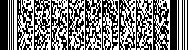 